WATERTON ACADEMY TRUST JOB APPLICANT PRIVACY NOTICE  PRIVACY NOTICE FOR JOB APPLICANTS Under data protection law, individuals have a right to be informed about how the school uses any personal data we hold about them. We comply with this right by providing privacy notices to individuals where we are processing their personal data. This privacy notice explains how we collect, store and use personal data about individuals applying for jobs at our school.  We, Waterton Academy Trust (and member academies) are the ‘data controller’ for the purposes of data protection law. Please see below for details of our Data Protection Officer. Successful candidates should refer to our privacy notice for the school workforce for information about how their personal data is collected, stored and used. Please contact the school should you wish to receive a copy of our employee privacy notice. HOW WE USE EMPLOYEE INFORMATION? We collect and use data relating to those applying to work at our school. under the principle of the General Data Protection Regulations (GDPR) which states that data is used for “specified, explicit and legitimate purposes”.  Personal data that we may collect, use, store and share (when appropriate) about you includes, but is not restricted to: Contact details Copies of right to work documentation References Evidence of qualifications Employment records, including work history, job titles, training records and professional memberships 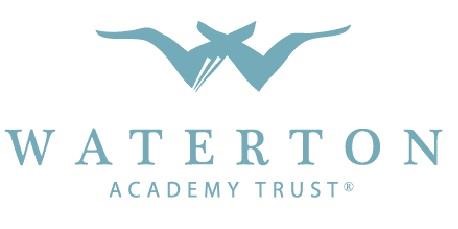 We may also collect, store and use information about you that falls into “special categories” of more sensitive personal data. This includes information about (where applicable): Race, ethnicity, religious beliefs, sexual orientation and political opinions Disability and access requirements WHY WE COLLECT AND USE THIS INFORMATION The purpose of processing this data is to aid the recruitment process by: Enabling us to establish relevant experience and qualifications Facilitating safe recruitment, as part of our safeguarding obligations towards pupils Enabling equalities monitoring Ensuring that appropriate access arrangements can be provided for candidates that require them THE LAWFUL BASIS ON WHICH WE PROCESS THIS INFORMATION We lawfully process this information to: Comply with a legal obligation Carry out a task in the public interest Less commonly, we may also use personal information about you where: You have given us consent to use it in a certain way We need to protect your vital interests (or someone else’s interests) Where you have provided us with consent to use your data, you may withdraw this consent at any time. We will make this clear when requesting your consent, and explain how you go about withdrawing consent if you wish to do so. Some of the reasons listed above for collecting and using personal information about you overlap, and there may be several grounds which justify the school’s use of your data. COLLECTING THIS INFORMATION While the majority of the information we collect from you is mandatory, there is some information that you can choose whether or not to provide to us. Whenever we seek to collect information from you, we make it clear whether you must provide this information (and if so, what the possible consequences are of not complying), or whether you have a choice. STORING THIS INFORMATION Personal data we collect as part of the job application process is stored in line with our data protection policy. When it is no longer required, we will delete your information in accordance with our Data Retention Policy. WHO WE SHARE THIS INFORMATION WITH We do not share information about you with any third party without your consent unless the law and our policies allow us to do so. Where it is legally required, or necessary (and it complies with data protection law), we may share personal information about you with: Our local authorities – to meet our legal obligations to share certain information with it, such as shortlists of candidates for a headteacher position Suppliers and service providers – to enable them to provide the service we have contracted them for, such as HR and recruitment support Professional advisers and consultants Employment and recruitment agencies REQUESTING ACCESS TO YOUR PERSONAL DATA Under data protection legislation, you have the right to request access to information about you that we hold. To make a request for your personal information, please contact the Data Protection Officer (please see contact details below). Providing: Name of individual Correspondence address Contact number and email address Details of the information requested You also have the right to: object to processing of personal data that is likely to cause, or is causing, damage or distress prevent processing for the purpose of direct marketing object to decisions being taken by automated means in certain circumstances, have inaccurate personal data rectified, blocked, erased or destroyed; and claim compensation for damages caused by a breach of the Data Protection regulations  If you have a concern about the way we are collecting or using your personal data, we ask that you raise your concern with us in the first instance. Alternatively, you can contact the Information Commissioner’s Office at https://ico.org.uk/concerns/ FURTHER INFORMATION If you would like to discuss anything in this privacy notice, please contact: Chief Operations Officer Waterton Academy Trust The Grove Walton WF2 6LD 01924 240767 